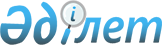 О внесении изменения в постановление Правительства Республики Казахстан от 27 февраля 2004 года N 238
					
			Утративший силу
			
			
		
					Постановление Правительства Республики Казахстан от 11 июля 2006 года N 652. Утратило силу постановлением Правительства Республики Казахстан от 9 июля 2013 года № 697

      Сноска. Утратило силу постановлением Правительства

РК от 09.07.2013 № 697 (вводится в действие по истечении десяти календарных дней со дня первого официального опубликования).      В связи с развитием автодорожной отрасли Республики Казахстан и увеличением объемов перевозок пассажиров и грузов автомобильным транспортом по территории Республики Казахстан Правительство Республики Казахстан  ПОСТАНОВЛЯЕТ: 

      1. Внести в  постановление Правительства Республики Казахстан от 27 февраля 2004 года N 238 "Об утверждении Перечня пунктов пропуска автотранспортных средств через Государственную границу Республики Казахстан и постов транспортного контроля на территории Республики Казахстан" (САПП Республики Казахстан, 2004 г., N 10, ст. 128) следующее изменение: 

      в Перечне пунктов пропуска автотранспортных средств через Государственную границу Республики Казахстан и постов транспортного контроля на территории Республики Казахстан, утвержденном указанным постановлением: 

      пункт 2 изложить в следующей редакции: 

      "2. Посты транспортного контроля на территории Республики Казахстан. 

      2. Настоящее постановление вводится в действие со дня подписания.       Премьер-Министр 

      Республики Казахстан 
					© 2012. РГП на ПХВ «Институт законодательства и правовой информации Республики Казахстан» Министерства юстиции Республики Казахстан
				N 

п/п Наименование поста Наименование 

области или 

города Наименование автодороги 1 2 3 4 1. Жаксы Акмолинская Екатеринбург - Алматы, 913 км 2. Бурабай Акмолинская Астана - Петропавловск, 241 км 3. Еркин Алматинская Алматы - Усть-Каменогорск, 270 

км 4. Карабутак Актюбинская Самара - Шымкент, 960 км 5. Кобда Актюбинская Уральск - Актобе, 612 км 6. Темир Актюбинская Актобе - Атырау - граница 

Российской Федерации, 135 км 7. Атырау Атырауская Уральск - Атырау, 487 км 8. Семей Восточно- 

Казахстанская Омск - Майкапчагай, 751 км 9. Кордай-1 Жамбылская Ташкент - Шымкент - Тараз - 

Алматы - Хоргос, 216 км 10. Куюк Жамбылская Ташкент - Шымкент - Тараз - 

Алматы - Хоргос, 278 км 11. Шыганак Жамбылская Екатеринбург - Алматы, 2061 км 12. Акжайык Западно- 

Казахстанская Уральск - Атырау, 126 км 13. Молодежный Карагандинская Кызылорда - Павлодар - Успенка  

- граница Российской Федерации, 

1040 км 14. Заречный Карагандинская Екатеринбург - Алматы, 1497 км 15. Жезказган Карагандинская Кызылорда - Павлодар - Успенка  

- граница Российской Федерации, 

426 км 16. Денисовский Костанайская Карабутак - Комсомольское - 

Денисовка - Рудный - Костанай, 

388 км 17. Арал Кызылординская Самара - Шымкент, 1352 км 18. Актай Кызылординская Кызылорда - Павлодар - Успенка  

- граница Российской Федерации, 

10 км 19. Жанакорган Кызылординская Самара - Шымкент, 1996 км 20. Актау Мангистауская Международный морской порт Актау 21. Бейнеу Мангистауская Доссор - Кульсары - Бейнеу - 

Сай-Утес - Шетпе - Жетыбай - 

порт Актау, 844 км 22. Ленинский Павлодарская Кызылорда - Павлодар - Успенка  

- граница Российской Федерации, 

1364 км 23. Западное Северо- 

Казахстанская Жезказган - Петропавловск, 673 

км 24. Кызыл Ту Южно- 

Казахстанская Ташкент - Шымкент - Тараз - 

Алматы - Хоргос, 46 км 25. Кызыл Жар г. Астана Екатеринбург - Алматы, 1278 км 